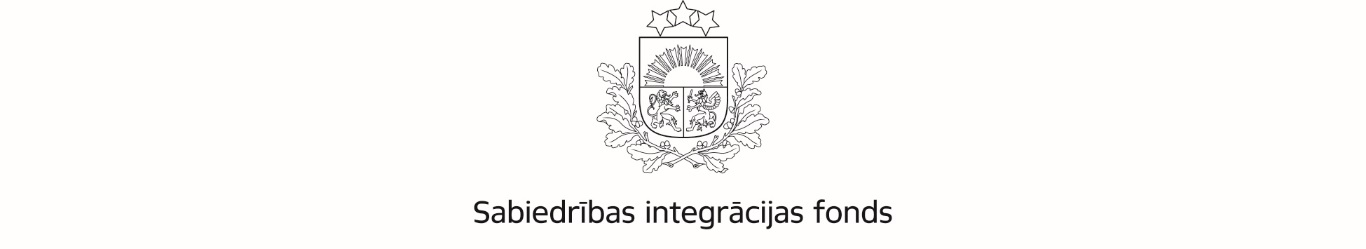 APSTIPRINĀTSar Sabiedrības integrācijas fonda padomes2023.gada 11.augusta lēmumu(Protokols Nr.9, 3.punkts)Patvēruma, migrācijas un integrācijas fonda Tematiskā Mehānisma Ārkārtas palīdzības  (“Emergency Assistance”) projekta Nr. HOME-2022-AMIF-AG-EMAS-TF1-LV-0012 – UA-SUP finansētāatklāta projektu pieteikumu konkursa “Nevalstisko organizāciju pasākumi Ukrainas civiliedzīvotāju atbalstam” nolikums2023.gadsIdentifikācijas Nr. 2023.LV/NVO_UKRVispārīgie jautājumiPatvēruma, migrācijas un integrācijas fonda (turpmāk – PMIF) Tematiskā Mehānisma Ārkārtas palīdzības (turpmāk - finanšu instrumenta) (“Emergency Assistance”) projekta Nr. HOME-2022-AMIF-AG-EMAS-TF1-LV-0012 – UA-SUP (turpmāk – Programma) finansētā atklāta projektu pieteikumu konkursa “Nevalstisko organizāciju pasākumi Ukrainas civiliedzīvotāju atbalstam” (turpmāk – Konkurss) nolikums nosaka Konkursā iesniegto nevaldības organizāciju (turpmāk – NVO) projektu pieteikumu iesniegšanas, vērtēšanas un finansējuma piešķiršanas kārtību.Programmas mērķis ir atbalstīt NVO darbības turpināšanu Ukrainas civiliedzīvotāju, kuri bēg no Krievijas militārās agresijas Ukrainā, atbalstam Latvijā, tajā skaitā finansējot Ukrainas civiliedzīvotāju atbalsta pasākumus pie valsts robežas.Konkursa mērķis ir atlasīt projektus, kuru īstenošana sniegs būtisku ieguldījumu Programmas mērķa sasniegšanā.Konkursu organizē Sabiedrības integrācijas fonds (turpmāk – Fonds).Konkursa nolikums izstrādāts saskaņā ar Ministru kabineta 2012.gada 29.maija noteikumiem Nr.374 “Līdzfinansējuma piešķiršanas, vadības, uzraudzības un kontroles kārtība sabiedrības integrācijas veicināšanai un nevalstiskā sektora attīstības programmu un projektu īstenošanai”.Konkursā tiks atbalstīti projekti, kuros:paredzētās aktivitātes ir vērstas uz Programmas mērķa sasniegšanu un kuru ietvaros notiek vismaz viena no Konkursa nolikuma 1.6.1.1.-1.6.1.7.apakšpunktā minētajām darbībām, kas nodrošina atbalsta sniegšanu Ukrainas civiliedzīvotājiem:atbalsta pasākumi pie valsts robežas, nodrošinot šī atbalsta nepārtrauktību; pasākumi Ukrainas civiliedzīvotāju atbalstam, ietverot personu sociālekonomisko integrāciju, īpaši  latviešu valodas mācību pasākumus jauniešiem;personu, kuras Latviju izmanto kā tranzīta valsti, īstermiņa atbalsta pasākumi;psiholoģiskā atbalsta pasākumi; datu ieguves par Ukrainas civiliedzīvotājiem Latvijā un to vajadzībām pasākumi;brīvprātīgā darba kustības attīstības un koordinēšanas pasākumi; NVO darbības nodrošināšana pakalpojumu un atbalsta sniegšanai Ukrainas civiliedzīvotājiem, t.sk. telpu nodrošināšana palīdzības sniegšanai.Programmas mērķa grupa ir NVO, kas nodrošina atbalstu un  pakalpojumus Ukrainas civiliedzīvotājiem.Projektu mērķa grupa ir Ukrainas civiliedzīvotāji.Konkursā pieejamais finansējums ir 1 800 000 EUR un vienam projektam pieejamais minimālais finansējums ir 15 000 EUR, maksimālais finansējums – 170 000 EUR.Programmas finansējums veido 100% no projekta kopējām attiecināmajām izmaksām.Projekta iesniedzējs Konkursa katrā kārtā var iesniegt tikai vienu projekta pieteikumu.Konkursā tiks atbalstīti projekti, kuros aktivitātes nav saimnieciska rakstura un ir vērstas uz Programmas mērķa sasniegšanu, un tiks sniegtas projektu mērķa grupai bez maksas. Programmas ietvaros netiek plānots atbalsts tādām projekta īstenotāja darbībām, kurām atbalsts būtu kvalificējams kā komercdarbības atbalsts atbilstoši Komercdarbības atbalsta kontroles likuma 5.pantam. Ja projekta īstenotājs vienlaikus veic gan Programmā atbalstāmās darbības, gan saimnieciskās darbības, kam būtu jāpiemēro komercdarbības atbalsta nosacījumi saskaņā ar Komercdarbības atbalsta kontroles likumu, projekta īstenotājs nodrošina šo darbību nodalīšanu. Ja projekta aktivitāšu īstenošanā tiek iesaistīti brīvprātīgā darba veicēji, ar tiem tiek slēgti brīvprātīgā darba līgumi, kuros ir norādīti konkrēti darba pienākumi, un šī informācija ir iekļaujama projekta pieteikumā. Konkurss tiek organizēts divās kārtās. Pirmās kārtas projektu izmaksu attiecināmības periods ir no 2023.gada 1.jūlija līdz 2024.gada 30.jūnijam. Otrās kārtas projektu izmaksu attiecināmības periods ir no 2024.gada 1.jūlija līdz 2025.gada 30.jūnijam. Ja Konkursa pirmajā kārtā tiks atbalstīti projektu pieteikumi par Konkursa nolikuma 1.9. punktā norādīto pieejamo maksimālo Programmas finansējumu, tad projektu pieteikumu konkursa otrā kārta netiks organizēta.Projekta īstenošanas vieta ir Latvija.Projekta pieteikuma noformēšanas un iesniegšanas kārtībaLai piedalītos Konkursā, projekta iesniedzējs sagatavo projekta pieteikumu, kas sastāv no:projekta pieteikuma saskaņā ar Konkursa nolikuma 1.pielikumu;projekta budžeta saskaņā ar Konkursa nolikuma 2.pielikumu.Projekta pieteikumu paraksta projekta iesniedzēja pārstāvēttiesīgā vai pilnvarotā persona.Projekta iesniedzējs projekta pieteikumu sagatavo latviešu valodā. Ja kāds no projekta pieteikuma dokumentiem ir svešvalodā, tam jāpievieno apliecināts tulkojums latviešu valodā saskaņā ar Ministru kabineta 2000.gada 22.augusta noteikumiem Nr.291 “Kārtība, kādā apliecināmi dokumentu tulkojumi valsts valodā”. Par dokumenta tulkojuma atbilstību oriģinālam atbild projekta iesniedzējs.Projekta pieteikumu iesniedz elektroniski, to noformējot atbilstoši Elektronisko dokumentu likumā un Ministru kabineta 2005.gada 28.jūnija noteikumos Nr. 473 “Elektronisko dokumentu izstrādāšanas, noformēšanas, glabāšanas un aprites kārtība valsts un pašvaldību iestādēs un kārtība, kādā notiek elektronisko dokumentu aprite starp valsts un pašvaldību iestādēm vai starp šīm iestādēm un fiziskajām un juridiskajām personām” noteiktajām prasībām. Projekta pieteikumu elektroniski iesniedz Fonda mājas lapā publicētajā sludinājumā norādītajā veidā 20 darba dienu laikā no Konkursa izsludināšanas dienas. Par iesniegšanas datumu tiek uzskatīts laiks, kad projekta pieteikums reģistrēts Fonda elektronisko sūtījumu sistēmā. Pēc projekta pieteikuma iesniegšanas projekta iesniedzējs saņems  paziņojumu par pieteikuma saņemšanu, taču tā atvēršana un pārstāvēttiesīgās vai pilnvarotās personas identitātes pārbaude tiks veikta tikai pēc projektu pieteikumu iesniegšanas termiņa beigām.Projekta pieteikumu, kas saņemts pēc Fonda mājas lapā publicētajā sludinājumā norādītā termiņa beigām, Fonds neizskata un par to informē projekta iesniedzēju.Prasības projekta iesniedzējamAttiecināmo un neattiecināmo izmaksu nosacījumiProjekta izmaksas ir attiecināmas, ja tās atbilst šādiem nosacījumiem:ir nepieciešamas projekta aktivitāšu īstenošanai un ir paredzētas apstiprinātajā projekta pieteikumā, kā arī ir veiktas, ievērojot drošas finanšu vadības principus, tai skaitā ievērojot izmaksu lietderības, ekonomiskuma un efektivitātes principus;ir radušās projekta īstenošanas laikā, kas noteikts projekta īstenošanas līgumā, ir faktiski veiktas, tās ir reāli apmaksājis projekta īstenotājs ne ātrāk par projekta izmaksu attiecināmības perioda sākumu un līdz projekta noslēguma pārskata iesniegšanas dienai;ir uzskaitītas projekta īstenotāja grāmatvedības uzskaitē, ir identificējamas, nodalītas no pārējām izmaksām un pārbaudāmas, un tās apliecina attiecīgu attaisnojuma dokumentu oriģināli.Ievērojot minētos nosacījumus, attiecināmas ir šādas projekta īstenošanas izmaksas: personāla atlīdzība un ar to saistītās nodokļu izmaksas (tai skaitā uzņēmējdarbības riska valsts nodeva un darba devēja sociālās apdrošināšanas obligātās iemaksas), ievērojot nosacījumu, ka tās nepārsniedz atbilstošas kvalifikācijas un profila personāla vidējās atlīdzības izmaksas valstī; speciālistu un ekspertu piesaiste pakalpojumu nodrošināšanai; materiālu, inventāra iegāde un/ vai noma, kas ir nepieciešama atbalstāmo darbību īstenošanai; telpu nomas un komunālo maksājumu izmaksas; ar brīvprātīgo darbu saistītās izmaksas;  sakaru pakalpojumu izmaksas; kancelejas preču iegādes izmaksas, grāmatvedības pakalpojumu izmaksas, transporta izmaksas u.c.Neattiecināmās izmaksas:izmaksas, par kurām nav pieejami izdevumus pamatojoši un maksājumus apliecinoši dokumenti;jebkādas skaidrā naudā veiktas izmaksas;izmaksas, kas jau tiek finansētas no citiem finanšu avotiem;projekta pieteikuma sagatavošanas izmaksas;personālam izmaksātās prēmijas un dāvanas vai jebkurš cits gūtais labums, apmaksāti ikdienas ceļa izdevumi no mājām uz darbu u.tml.; aizdevuma pamatsummas un procentu maksājumu vai citu saistību segšanas izmaksas;debeta procentu maksājumi par finanšu darījumiem;naudas sodi, līgumsodi, nokavējuma procenti un tiesvedību izdevumi;zemes un nekustamā īpašuma iegādes izmaksas;būvniecības un telpu remonta izmaksas;biedru nauda;citas izmaksas, kas neatbilst Konkursa nolikuma 4.1.punktā minētajiem nosacījumiem.Pievienotās vērtības nodoklis (turpmāk – PVN) ir attiecināmās izmaksas, ja tas saskaņā ar normatīvajiem aktiem nav atgūstams no valsts budžeta. Ja projekta īstenotājs nav reģistrēts VID PVN maksātāju reģistrā, tas projekta budžeta izmaksas plāno ar PVN. Savukārt, ja projekta īstenotājs ir reģistrēts VID kā PVN maksātājs, projekta īstenotājs nedrīkst projekta izmaksās iekļaut tās PVN izmaksas, kas ir atgūtas vai tiks atgūtas kā priekšnodoklis Pievienotās vērtības nodokļa likuma XI nodaļā noteiktajā kārtībā. Projekta īstenotājam kopā ar projekta noslēguma pārskatu būs jāiesniedz organizācijas atbildīgās amatpersonas parakstīts apliecinājums, ka pārskatā iekļautā PVN summa nav atskaitīta kā priekšnodoklis Pievienotās vērtības nodokļa likuma XI nodaļā noteiktajā kārtībā.Projekta pieteikumu vērtēšanas kārtība un kritērijiProjektu pieteikumus vērtē projektu pieteikumu vērtēšanas komisija (turpmāk – Komisija) saskaņā ar Komisijas nolikumu. Komisijas sastāvā ir pa vienam pārstāvim no Izglītības un zinātnes ministrijas, Kultūras ministrijas, Iekšlietu ministrijas, Labklājības ministrijas, Ekonomikas ministrijas un divi NVO pārstāvji – eksperti, kas atlasīti Fonda izsludinātajā projektu vērtēšanas ekspertu atlases konkursā un saņēmuši augstāko vērtējumu. Komisijas sastāvā ir arī Fonda pārstāvis, kurš vada vērtēšanas komisijas darbu, bet atbilstības un kvalitātes kritēriju vērtēšanā un balsošanā nepiedalās. Projektu pieteikumu vērtēšanai var tikt piesaistīti atklātā konkursā atlasīti neatkarīgi eksperti.Projektu pieteikumu administratīvie vērtēšanas kritēriji:projekta pieteikums atbilst Konkursa nolikuma 2.punktā noteiktajām projekta pieteikuma noformēšanas un iesniegšanas prasībām;vienam projektam pieejamais minimālais un maksimālais finansējums, projektu skaits vienam iesniedzējam, projekta periods un norises vieta atbilst Konkursa nolikuma 1.9., 1.11., 1.15. un 1.16.punktā noteiktajam.Projektu pieteikumu atbilstības vērtēšanas kritēriji:projekta pieteikuma iesniedzējs atbilst Konkursa nolikuma 3.punktā noteiktajām prasībām;projekts atbilst Konkursa nolikuma 1.2.punktā noteiktajam Programmas mērķim un  1.8.punkta prasībām.Ja projekta pieteikumā tiks konstatētas neatbilstības kādam no Konkursa nolikumā noteiktajiem administratīvās vērtēšanas kritērijiem vai 5.4.1.apakšpunktā noteiktajam atbilstības vērtēšanas kritērijam, Fonds vienu reizi rakstiski pieprasa projekta iesniedzējam 5 (piecu) darbdienu laikā no attiecīgā Fonda pieprasījuma saņemšanas dienas iesniegt papildu informāciju.Papildu informācija netiek pieprasīta par tiem projektu pieteikumiem, kuri ir iesniegti termiņā neparakstīti. Ja projekta pieteikums iesniegts termiņā neparakstīts, Fonds nosūta projekta pieteikuma iesniedzējam informatīvu vēstuli par administratīvajā vērtēšanā konstatēto un pieteikumu tālāk nevērtē.Lai Komisija varētu pieņemt pamatotu lēmumu, Komisijai ir tiesības pieprasīt projekta iesniedzējam papildu vai precizējošu informāciju un dokumentus papildus Konkursa  nolikuma 5.5. punktā minētajiem gadījumiem.Ja projekta pieteikums neatbildīs kādam no atbilstības vērtēšanas kritērijiem, tas tiks noraidīts.Projektu pieteikumu kvalitātes vērtēšanas kritēriji:Minimāli nepieciešamais punktu skaits kvalitātes vērtēšanas kritērijos:Ja projekta pieteikumam piešķirto punktu skaits kvalitātes kritērijos ir mazāks par Konkursa nolikuma 5.10.punktā noteikto minimāli nepieciešamo punktu skaitu, Komisija iesaka Fonda padomei projekta pieteikumu noraidīt.Projektu pieteikumus, kuri visos kvalitātes vērtēšanas kritērijos ieguvuši vismaz minimālo punktu skaitu, Komisija sakārto dilstošā secībā pēc iegūto punktu skaita. Ja vairāki projektu pieteikumi būs ieguvuši vienādu punktu skaitu, priekšroka tiks dota projekta pieteikumam, kurš būs ieguvis augstāku vidējo punktu skaitu 5.9.1., 5.9.2. un 5.9.4.vērtēšanas kritērijā. Pārējie projektu pieteikumi, kuriem nepietiks finansējuma, tiks noraidīti.Komisija sagatavo un iesniedz Fonda padomei projektu pieteikumu vērtēšanas ziņojumu, kurā ietverts apstiprināšanai, apstiprināšanai ar nosacījumiem un noraidīšanai ieteikto projektu pieteikumu saraksts.Pamatojoties uz Komisijas iesniegto vērtēšanas ziņojumu, Fonda padome pieņem lēmumu par katra projekta pieteikuma apstiprināšanu, apstiprināšanu ar nosacījumiem vai noraidīšanu.Projekta pieteikuma iesniedzēju par pieņemto lēmumu Fonds informē 5 (piecu) darbdienu laikā pēc lēmuma pieņemšanas dienas. Fonda padome pieņem lēmumu par projekta pieteikuma apstiprināšanu ar nosacījumu, ja projekta pieteikumā ir konstatētas kļūdas vai nepilnības, taču piešķirto punktu skaits ir pietiekams, lai to apstiprinātu. Šādā gadījumā pirms projekta īstenošanas līguma noslēgšanas Fonds lūgs projekta iesniedzējam iesniegt projekta pieteikuma precizējumus, ar kuriem nedrīkst tikt izdarītas tādas izmaiņas projekta pieteikumā, kas būtu varējušas ietekmēt Komisijas veikto projekta pieteikuma vērtējumu. Pieļaujamie precizējumi ir šādi:novērst informācijas pretrunas dažādās projekta pieteikuma sadaļās;precizēt projekta īstenošanas laika grafiku;precizēt projekta budžetu, ja tajā pieļautas aritmētiskas kļūdas;no projekta attiecināmajām izmaksām izslēgt izdevumus, kas nav nepieciešami projekta aktivitāšu īstenošanai vai neatbilst citiem izmaksu attiecināmības nosacījumiem;samazināt izmaksas, kas pārsniedz vidējās tirgus cenas;iesniegt papildu informāciju, ja projekta pieteikumā iekļautā informācija ir nepilnīga, neskaidra vai pretrunīga.Projekta iesniedzējs projekta pieteikuma precizējumus iesniedz lēmumā par projekta pieteikuma apstiprināšanu ar nosacījumu norādītajā termiņā. Fonds 10 (desmit) darbdienu laikā izskata precizēto projekta pieteikumu un sagatavo atzinumu par lēmumā iekļauto nosacījumu izpildi. Atzinumu Fonds nosūta projekta iesniedzējam un, ja tas ir pozitīvs, vienlaikus informē par projekta īstenošanas līguma slēgšanas uzsākšanu. Ja atzinums ir negatīvs vai projekta iesniedzējs nav nodrošinājis lēmumā iekļauto nosacījumu izpildi noteiktajā termiņā, projekta pieteikums uzskatāms par noraidītu.Projekta īstenošanas līguma slēgšanaApstiprināto projektu pieteikumu iesniedzējiem ir jānoslēdz ar Fondu projekta īstenošanas līgums. Līgumu slēdz, izmantojot Konkursa nolikumam pievienoto līguma projektu (3.pielikums), kuram ir informatīvs raksturs un kurš nepieciešamības gadījumā var tikt precizēts.Pirms projekta īstenošanas līguma noslēgšanas apstiprināto projektu iesniedzējiem jāatver projekta konts Valsts kasē (var tikt izmantots jau esošs konts Valsts kasē ar nosacījumu, ka tas netiek izmantots citiem mērķiem un konta mērķis tiek nomainīts uz attiecīgo projektu).Projekta iesniedzējs var atsaukt projekta pieteikumu jebkurā laikā, kamēr nav noslēgts projekta īstenošanas līgums. Ja projekta iesniedzējs 30 (trīsdesmit) dienu laikā no dienas, kad saņemts lēmums par projekta pieteikuma apstiprināšanu vai Konkursa nolikuma 5.17.punktā minētais atzinums par lēmumā iekļauto nosacījumu izpildi, nenoslēdz projekta īstenošanas līgumu vai līdz līguma noslēgšanai atsauc projekta pieteikumu, projekta iesniedzējs zaudē tiesības noslēgt projekta īstenošanas līgumu. Šajā gadījumā Fonds pieņem lēmumu slēgt projekta īstenošanas līgumu ar projekta iesniedzēju, kura iesniegtais projekts ir nākamais Komisijas sagatavotā projektu pieteikumu vērtēšanas ziņojuma projektu pieteikumu sarakstā un visos Konkursa nolikuma 5.9.punktā noteiktajos kvalitātes vērtēšanas kritērijos ir ieguvis vismaz minimālo punktu skaitu.Fonds 5 (piecu) darbdienu laikā pēc visu projektu īstenošanas līgumu noslēgšanas publicē noslēgto līgumu sarakstu.Pielikumipielikums “Projekta pieteikuma veidlapa”;pielikums “Projekta budžeta veidlapa”;pielikums “Līguma projekts”.PrasībaIesniedzamie dokumenti prasības apliecināšanai / pārbaudāmā informācijaProjekta pieteikumu var iesniegt vismaz 6 mēnešus pirms projekta pieteikuma iesniegšanas dienas Latvijas Republikā reģistrēta biedrība vai nodibinājums, kas atbilst Biedrību un nodibinājumu likumā noteiktajam.Aizpildīta projekta pieteikuma veidlapa atbilstoši Konkursa nolikuma 1.pielikumam.Projekta pieteikuma iesniedzējs neatbilst nevienam no Publisko iepirkumu likuma 42.panta otrajā daļā minētajiem kandidātu un pretendentu izslēgšanas iemesliem.3.2.2. Projekta iesniedzēja apliecinājums projekta pieteikuma veidlapas D sadaļā.Par to, vai projekta pieteikuma iesniedzējs ir iesniedzis nodokļu deklarācijas un attiecīgā informācija saskaņā ar likuma “Par nodokļiem un nodevām” 18. panta pirmās daļas 30. punktu ir publiski pieejama, un vai projekta pieteikuma iesniedzējam nav Valsts ieņēmumu dienesta (turpmāk – VID) administrēto nodokļu (nodevu) parāds, kas pārsniedz 150 euro, izņemot nodokļu maksājumus, kuru maksāšanas termiņš saskaņā ar likuma “Par nodokļiem un nodevām” 24. panta pirmo un 1.3 daļu ir pagarināts, sadalīts termiņos, atlikts vai atkārtoti sadalīts termiņos, Komisija veiks pārbaudi VID nodokļu parādnieku datu bāzē.Projekta pieteikuma iesniedzējs par tām pašām projekta attiecināmajām izmaksām, par kurām iesniegts projekta pieteikums, nav saņēmis un nesaņems finansējumu no citiem avotiem.3.2.3. Projekta pieteikuma iesniedzēja apliecinājums projekta pieteikuma veidlapas D sadaļā.Projekta iesniedzējam nav neatbilstoši veiktu izdevumu maksājumu parādu citos projektos, kas tiek finansēti no valsts vai pašvaldību budžeta, vai Eiropas Savienības politiku instrumentu un pārējām ārvalstu finanšu palīdzības programmām.3.2.4. Projekta pieteikuma iesniedzēja apliecinājums projekta pieteikuma veidlapas D sadaļā.Konkursā uz finansējumu nevar pretendēt šādas organizācijas:darba devēju organizācijas un to apvienības;politiskās partijas un to apvienības;dzīvokļu apsaimniekošanas biedrības;arodbiedrības un to apvienības;reliģiskās organizācijas un to iestādes;amatieru sporta un kultūras kolektīvi;kuru, ieskaitot to valdi vai personas, kurām atsevišķi vai visām kopā ir ietekme organizācijā (paraksttiesības vai/un lēmuma pieņemšanas tiesības), darbība rada apdraudējumu valsts drošībai, tai skaitā valsts informatīvās telpas drošībai, sabiedriskajai kārtībai un sabiedrības veselībai, veido un/vai izplata naida runu, dezinformāciju u.tml.3.2.5. Projekta pieteikuma veidlapas A sadaļa, kurā norāda arī projekta iesniedzēja darbības jomu saskaņā ar NACE 2.redakciju, ja tāda ir reģistrēta.Projekta pieteikuma iesniedzēja apliecinājums projekta pieteikuma veidlapas D sadaļā.Informācija par organizācijas darbību var tikt pārbaudīta drošības iestādēs.3.1.6. Uz projekta pieteikuma iesniedzēju neattiecas Starptautisko un Latvijas Republikas nacionālo sankciju likuma 11.1pantā noteiktie gadījumi, proti, projekta pieteikuma iesniedzējam nav noteiktas starptautiskās vai nacionālās sankcijas vai būtiskas finanšu un kapitāla tirgus intereses ietekmējošas Eiropas Savienības vai Ziemeļatlantijas līguma organizācijas dalībvalsts sankcijas.3.2.6. Pārbaudi par Starptautisko un Latvijas Republikas nacionālo sankciju likuma 11.1 pantā noteiktajiem izslēgšanas nosacījumiem Komisija veic Starptautisko un Latvijas Republikas nacionālo sankciju likuma 11.1 pantā noteiktajā kārtībā attiecībā uz tajā norādītajiem subjektiem.Kvalitātes vērtēšanas kritērijiKvalitātes vērtēšanas kritērijiKvalitātes vērtēšanas kritērijiKvalitātes vērtēšanas kritērijiNr.KritērijsMaksimālais punktu skaitsPunktu skalaProjekta ieguldījums Programmas mērķa sasniegšanai5(5 punkti) Projektā plānotās aktivitātes ir vērstas uz Programmas mērķa sasniegšanu. (3 punkti) Projektā plānotās aktivitātes ir daļēji vērstas uz Programmas mērķa sasniegšanu. (1 punkts) Projektā plānotās aktivitātes ir minimāli vērstas uz Programmas mērķa sasniegšanu.(0 punkti) Projektā plānotās aktivitātes nav vērstas uz Programmas mērķa sasniegšanu.Projekta aktivitāšu novērtējums un nozīmīgums5(5 punkti) Projekta pieteikumā plānotās aktivitātes ir skaidri aprakstītas un pamatotas. Projekta aktivitāšu kopums veicinās projektā definēto mērķu un sagaidāmo rezultātu sasniegšanu. Aktivitātes atbilst šā Konkursa nolikuma 1.6.1. punktam.(3 punkti) Projekta pieteikumā dažām no plānotajām aktivitātēm trūkst detalizētāka  pamatojuma. Taču projekta aktivitāšu kopums veicinās projektā definētā mērķa un sagaidāmo rezultātu sasniegšanu. Aktivitātes atbilst šā Konkursa nolikuma 1.6.1. punktam. (1 punkts) Projekta pieteikumā plānotās aktivitātes ir vispārīgi aprakstītas, vietām trūkst pamatojuma to nepieciešamībai. Projekta aktivitāšu kopums zināmā mērā veicinās projektā definēto mērķu un sagaidāmo rezultātu sasniegšanu. Aktivitātes daļēji atbilst šā Konkursa nolikuma 1.6.1. punktam.(0 punkti) Projekta pieteikumā plānotās aktivitātes un/ vai aktivitāšu plāns ir vāji izstrādāts, sniegtā informācija nav pietiekama, lai izvērtētu aktivitāšu atbilstību un nepieciešamību. Projekta īstenošana ar lielāku varbūtību nesniegs ieguldījumu Programmas mērķa un sagaidāmo rezultātu sasniegšanā. Aktivitātes neatbilst šā Konkursa nolikuma 1.6.1. punktam.Projektā sagaidāmo rezultātu atbilstība paredzētajām aktivitātēm3(3 punkti) Projekta pieteikums ietver pārbaudāmus rezultātu rādītājus un tie ir precīzi definēti projekta pieteikumā. Norādīti konkrēti informācijas avoti to izmērīšanai un pārbaudīšanai. (2 punkti) Atsevišķiem projekta pieteikumā norādītajiem rezultātiem pietrūkst pārbaudāmo rādītāju, bet tie ir precīzi definēti projekta pieteikumā, daļēji norādīti informācijas avoti to izmērīšanai un pārbaudīšanai.(1 punkts) Vismaz pusei no projekta pieteikumā norādītajiem rezultātiem pietrūkst pārbaudāmo rādītāju, nav definēti informācijas avoti to izmērīšanai un pārbaudīšanai.(0 punkti) Projekta pieteikumā nav norādīti pārbaudāmi rezultātu rādītāji, nav definēti paņēmieni un informācijas avoti to izmērīšanai un pārbaudīšanai.Mērķa grupas raksturojums, izvēlētās metodes darbam ar mērķa grupu un cik tās ir atbilstošas Programmas mērķu sasniegšanai3(3 punkti) Projekta pieteikumā ir skaidri definētas metodes, kādā veidā projekts risinās konkrētās mērķa grupas problēmu, kādā veidā mērķa grupa tiks apzināta un iesaistīta projektā, kā arī ir paredzēts veids, kādā mērķauditorija tiks atlasīta un fiksēta/ uzskaitīta.(2 punkti) Projekta pieteikumā ir sniegta vispārīga informācija par metodēm, kādā veidā projekts risinās konkrētās mērķa grupas problēmu, kādā veidā tiks apzināta un iesaistīta mērķa grupa projektā, mērķa grupas ir novērtētas skaitliski, bet nav paredzēts veids, kā mērķauditorija tiks atlasīta un fiksēta/uzskaitīta.(1 punkts) Projekta pieteikumā mērķa grupas ir norādītas, bet nav norādītas metodes, kādā veidā mērķa grupa tiks iesaistīta projekta aktivitātēs un/vai nav paredzēts veids, kā mērķauditorija tiks atlasīta un fiksēta/uzskaitīta.(0 punkti) Projektā risināmā problēma neattiecas uz identificēto mērķa grupu, kā arī nav paredzēts veids, kā mērķauditorija tiks atlasīta un fiksēta/uzskaitīta.Plānoto izmaksu atbilstība plānotajām aktivitātēm un rezultātiem3(3 punkti) Visas projekta budžetā paredzētās izmaksas ir atbilstošas, pamatotas un nepieciešamas projekta mērķa un rezultātu sasniegšanai. (2 punkti) Visas projekta budžetā paredzētās izmaksas ir atbilstošas, taču daļai (ne vairāk kā 20 %) nav sniegts pamatojums un nepieciešamība projekta ieviešanai.(1 punkts) Daļa (ne vairāk kā 40 %) no budžetā plānotajām izmaksām nav atbilstošas, pamatotas un nepieciešamas projekta ieviešanai.(0 punkti) Vairāk nekā 40 % no budžetā plānotajām izmaksām nav atbilstošas, pamatotas un nepieciešamas projekta ieviešanai.Projekta pieteikuma iesniedzējam ir pieredze vienas no Konkursa nolikuma 1.6.1. punktā norādītajām darbībām sistemātiskā   īstenošanā, nodrošinot atbalstu un pakalpojumus Ukrainas civiliedzīvotājiem3(3 punkti) Projekta pieteikuma iesniedzējam līdz projekta iesniegšanas dienai ir vismaz 1 gada pieredze. (2 punkti) Projekta pieteikuma iesniedzējam līdz projekta iesniegšanas dienai ir 6 mēnešu līdz 1 gada pieredze. (1 punkts) Projektā pieteikuma iesniedzējam līdz projekta iesniegšanas dienai ir līdz 6 mēnešu pieredze. (0 punkti) Projektā pieteikuma iesniedzējam līdz projekta iesniegšanas dienai nav pieredzes.KopāKopā22KritērijsMinimāli nepieciešamais punktu skaits5.9.1.35.9.2.35.9.3.25.9.4.15.9.5.1Kopējais minimāli nepieciešamais punktu skaits nolikuma 5.9. punktā noteiktajos kritērijos10